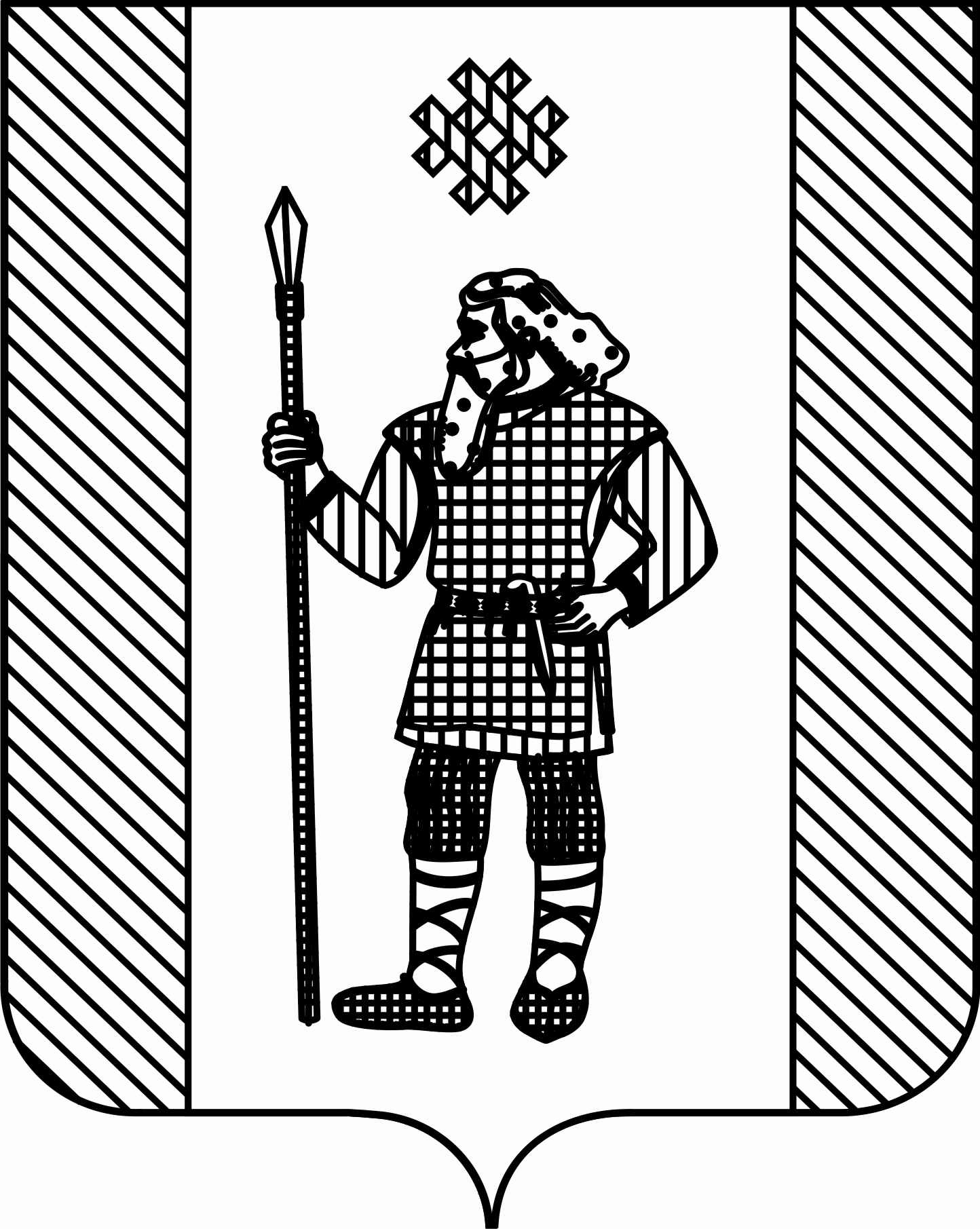 п Р И К А З НАЧАЛЬНИКА МУ «Управление образорвания АДМИНИСТРАЦИИ КУДЫМКАРСКОГО МУНИЦИПАЛЬНОГО РАЙОНА» ПЕРМСКОГО КРАЯ13.09.2018                                                                                              №207г. КудымкарО проведении мероприятий, посвященных юбилею Кудымкарского муниципального районаВ рамках реализации подпрограммы "Развитие этнокультурной среды в образовательных организациях Кудымкарского муниципального района" и Программы развития образования на 2019-2024г.г. и плана работы Управления образования на 2019 год ПРИКАЗЫВАЮ: Утвердить организационный комитет по подготовке и проведению мероприятий, посвященных 95-летию Кудымкарского муниципального района (приложение 1).Утвердить план по подготовке и проведению мероприятий , посвященных 95-летию образования Кудымкарского муниципального района (приложение 2).Рекомендовать руководителям образовательных организаций района:создать рабочие группы по подготовке и проведению мероприятий, посвященных 95-летию Кудымкарского муниципального района; разработать планы мероприятий по подготовке и проведению мероприятий, посвященных юбилейной дате, направить планы мероприятий в управление образования до 21 сентября.Контроль за исполнением приказа возложить на заведующего методическим сектором Радостеву Н.Н.Начальник управления образования                                      О.Н. ДеминаПриложение 1 к приказу № 207 от 13.09.2018 г .Состав организационного комитетаДемина О.Н., начальник управления образования КМР.Четина Людмила Юрьевна, заместитель начальника управления образования КМР.Коньшина Ганна Григорьевна, главный специалист управления образования КМР.Отинова Зоя Васильевна, инспектор - методист управления образования КМР.Тотьмянина Ольга Викторовна, инспектор - методист управления образования КМР.Данильченко Валерий Юрьевич,	инспектор	-методист	управленияобразования КМР.Баяндина	Оксана Тимофеевна,	инспектор	-	методист	управленияобразования КМР.Коньшина	Ирина Владимировна,	инспектор	-	методист	управленияобразования КМР.Радостева Марина Владимировна, инспектор - методист управления образования КМР.Приложение 2 к приказу № 207 от 13.09.2018 г .Планпо подготовке и проведению мероприятий, посвященных 95-летию образования Кудымкарского района№п/пНаименование мероприятияСрокипроведенияОтветственные1.Проведение заседаний оргкомитета по подготовке и празднованию юбилея районаежемесячноДемина О.Н., начальник управления2.Разработка положений о проведении смотров-конкурсов по номинациям в различных сферах деятельности района в связи с 95-летием со дня образованияв течении декабряинспектора - методисты, заведующая методическим сектором3.Подготовка списков работников ОО для награжденияДо 01.02.2019 Четина Л.Ю., зам.начальника4.Оформление на сайтах образовательных организаций и управления образования района раздела «Кудымкарскому муниципальному району - 95 лет»в течение декабряруководители ОО, Коньшина И.В., инспектор - методист4.Проведение конкурса творческих работ  по номинациям «Знаменитые люди моего края»30.11.2018Отинова З.В., инспектор - методист5.Районная выставка детского творчества «Наших рук творенье - всем на удивленье»март 2019ОО, Баяндина О.Т.6.Муниципальный конкурс «Мой подарок к юбилею»февраль 2019ДОУ, Коньшина И.В., инспектор - методист 7.Муниципальный конкурс фотографий «Семь чудес нашего района»февраль 2019ОО,Отинова З.В.8.Фестиваль «Мы творчеством славим любимый район»15.02.2019 ОО, Данильченко В.Ю.9.Акция «Баитам комиöн» (интернет гологсвание)17.02.2019ОО, Коньшина И.В.10.Флэш-моб «Мöi коми отир»Июнь 2019Данильченко В.Ю.11.Фестиваль волонтеров «Иньвенские зори»Июнь 2019Деминская ООШДанильченко В.Ю.,Бушуева Н.Ф.12.Муниципальный семейный конкурс  «Коми-пермяцкая дружная семейка» Август 2019ОО, Баяндина О.Т.13.Викторина «Нет земли дороже» (педагоги и обучающиеся)Сентябрь-октябрь 2019ОО, Отинова З.В.14.Конкурс учебно-исследовательских работ по коми-пермяцкому языку и литературеНоябрь 2019ОО,Баяндина О.Т.15.Муниципальный этап олимпиады по коми-пермяцкому языку и литературеОктябрь-ноябрь 2019ООБаяндина О.Т.16.«Вежера кар» - слет обучающихся в Кувинском загородном лагереДекабрь 2019Тотьмянина О.В.17.Смотр-конкурс «Виват кадеты!»Декабрь 2019Тотьмянина О.В.18.Муниципальный конкурс «Учитель года – 2019» Февраль 2019Четина Л.Ю.Управление образования19.Конкурс проектовИюнь 2019ОО,Баяндина О.Т.20.Поздравление в каждый дом праздничная акцияФевраль 2019ОО21.Акции-встречи в школах района «Люди нашего села» (с ветеранами войны и труда, почетными жителями сёл, деревень)в течение годаОО